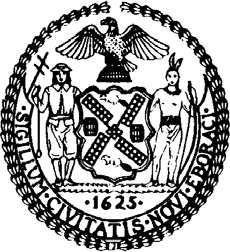 CITY PLANNING COMMISSION CITY OF NEW YORKOFFICE OF THE CHAIRNovember 1, 2021City Council City HallNew York, NY 10007Re:       270 Nostrand AvenueC 210151 ZMK, N 210152 ZRKBorough of Brooklyn Honorable Members of the Council:The City Planning Commission (the “Commission”) has received the attached correspondence, dated October 28, 2021, from the City Council regarding the proposed modifications to the above-referenced applications submitted by BRP East Brooklyn LLC for a Zoning Map Amendment and a Zoning Text Amendment to Appendix F of the Zoning Resolution.In accordance with Section 197-d(d) of the New York City Charter, the Commission, on November 1st, 2021, has determined that the City Council’s proposed modifications do not require additional review of environmental issues or pursuant to Section 197-c of the Charter.Very truly yours,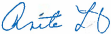 Anita Laremontcc:	W. Von Engel		D. DeCerbo		J. Vogel		S. Amron	R. Singer		H. Marcus		D. AnswiniAnita Laremont, Chair City Planning Commission120 Broadway, 31st Fl. - New York, N.Y. 10271 (212) 720-3200www.nyc.gov/planning